January 2018January 2018January 2018January 2018January 2018January 2018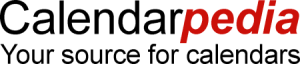 SundayMondayTuesdayWednesdayThursdayFridaySaturday31123456New Year's DayGroup Bowling-5:30pm-9:30pmNorth West Lanes1765 Happy Valley Dr, Fairfield, OH 45014Group Dinner & Arcade Night- 5:30-8:30pmCiCi’s Pizza- 5478 Dixie Highway, Fairfield, Ohio 45014Show & Tell-Free-10-11amChrisholm MetroPark Historic Farmstead 2070 Woodsdale Road TrentonGroup Movie Night-*Meet up at 5:30pm; watch any movie at 6pm or later.Xscape Movie Theatre9471 Colerain Ave, Cinti, OH 45251Group Arcade and Games @ The Web-4pm-8pm7172 Cincinnati-Dayton Rd, West Chester, OH 4506978910111213Show & Tell-Free-2-4pmChrisholm MetroPark Historic Farmstead 2070 Woodsdale Road Trenton Game Night- McDonald’s- 5:00pm-9:00pm4760 State Route 4, Fairfield, OH 45014Group Bowling-5:30pm-9:30pmNorth West Lanes1765 Happy Valley Dr, Fairfield, OH 45014Group Dinner & Arcade Night- 5:30-8:30pmCiCi’s Pizza- 5478 Dixie Highway, Fairfield, Ohio 45014Show & Tell-Free-10-11amChrisholm MetroPark Historic Farmstead 2070 Woodsdale Road TrentonGroup Movie Night-*Meet up at 5:30pm; watch any movie at 6pm or later.Xscape Movie Theatre9471 Colerain Ave, Cinti, OH 45251Group Arcade and Games @ The Web-4pm-8pm7172 Cincinnati-Dayton Rd, West Chester, OH 4506914151617181920Show & Tell-Free-2-4pmChrisholm MetroPark Historic Farmstead 2070 Woodsdale Road TrentonMartin Luther King DayGroup Bowling-5:30pm-9:30pmNorth West Lanes1765 Happy Valley Dr, Fairfield, OH 45014Group Dinner & Arcade Night- 5:30-8:30pmCiCi’s Pizza- 5478 Dixie Highway, Fairfield, Ohio 45014Show & Tell-Free-10-11amChrisholm MetroPark Historic Farmstead 2070 Woodsdale Road TrentonGroup Movie Night-*Meet up at 5:30pm; watch any movie at 6pm or later.Xscape Movie Theatre9471 Colerain Ave, Cinti, OH 45251Winter Tree ID-Free-10am-12pm1976 Timberman Rd, Hamilton OH 45013Group Arcade @ The Web- 4pm-8pm21222324252627Show & Tell-Free-2-4pmChrisholm MetroPark Historic Farmstead 2070 Woodsdale Road TrentonGame Night- McDonald’s- 5:00pm-9:00pm4760 State Route 4, Fairfield, OH 45014Group Bowling-5:30pm-9:30pmNorth West Lanes1765 Happy Valley Dr, Fairfield, OH 45014Group Dinner & Arcade Night- 5:30-8:30pmCiCi’s Pizza- 5478 Dixie Highway, Fairfield, Ohio 45014Show & Tell-Free-10-11amChrisholm MetroPark Historic Farmstead 2070 Woodsdale Road TrentonGroup Movie Night-*Meet up at 5:30pm; watch any movie at 6pm or later.Xscape Movie Theatre9471 Colerain Ave, Cinti, OH 45251Group Arcade and Games @ The Web-4pm-8pm7172 Cincinnati-Dayton Rd, West Chester, OH 4506928293031123Show & Tell-Free-2-4pmChrisholm MetroPark Historic Farmstead 2070 Woodsdale Road TrentonGame Night- McDonald’s- 5:00pm-9:00pm4760 State Route 4, Fairfield, OH 45014Group Bowling-5:30pm-9:30pmNorth West Lanes1765 Happy Valley Dr, Fairfield, OH 45014Blue Moon Hike-Free-6:30-8:30pmRentschler Forest MetroPark Reigart Road Area 5701 Reigart Road Fairfield Township OH 45011© Calendarpedia®   www.calendarpedia.com© Calendarpedia®   www.calendarpedia.com© Calendarpedia®   www.calendarpedia.com© Calendarpedia®   www.calendarpedia.com© Calendarpedia®   www.calendarpedia.com© Calendarpedia®   www.calendarpedia.comData provided 'as is' without warranty